Альбом детских творческих работ о Петербургев технике "штриховка гелевой ручкой".Люблю тебя, Петра творенье,Люблю твой строгий, стройный вид...подготовительная группа № 10Санкт-Петербург2013 г.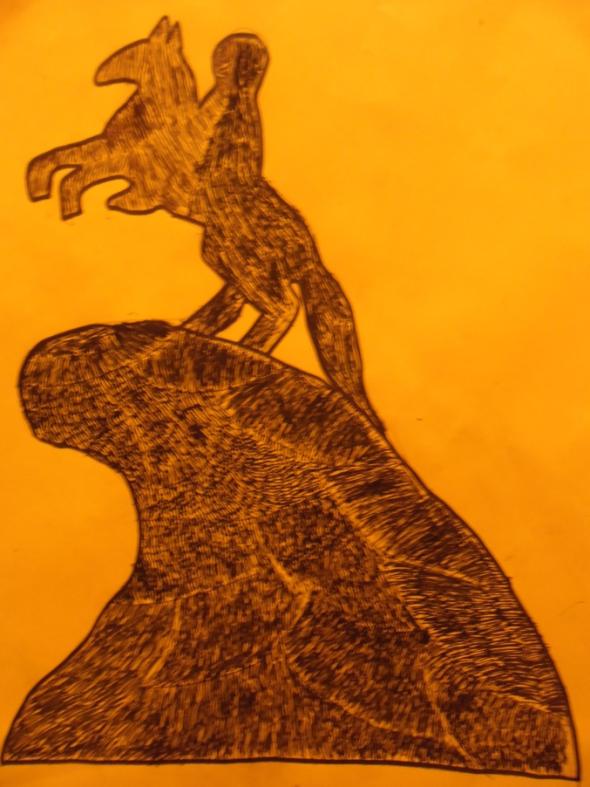 Глеб,6 лет.Спеши увидеть их, спеши,
Свидание с ними праздник.
Великий царь и гордый конь
Зовутся «Медный всадник».                   Ксения, 6 лет.	       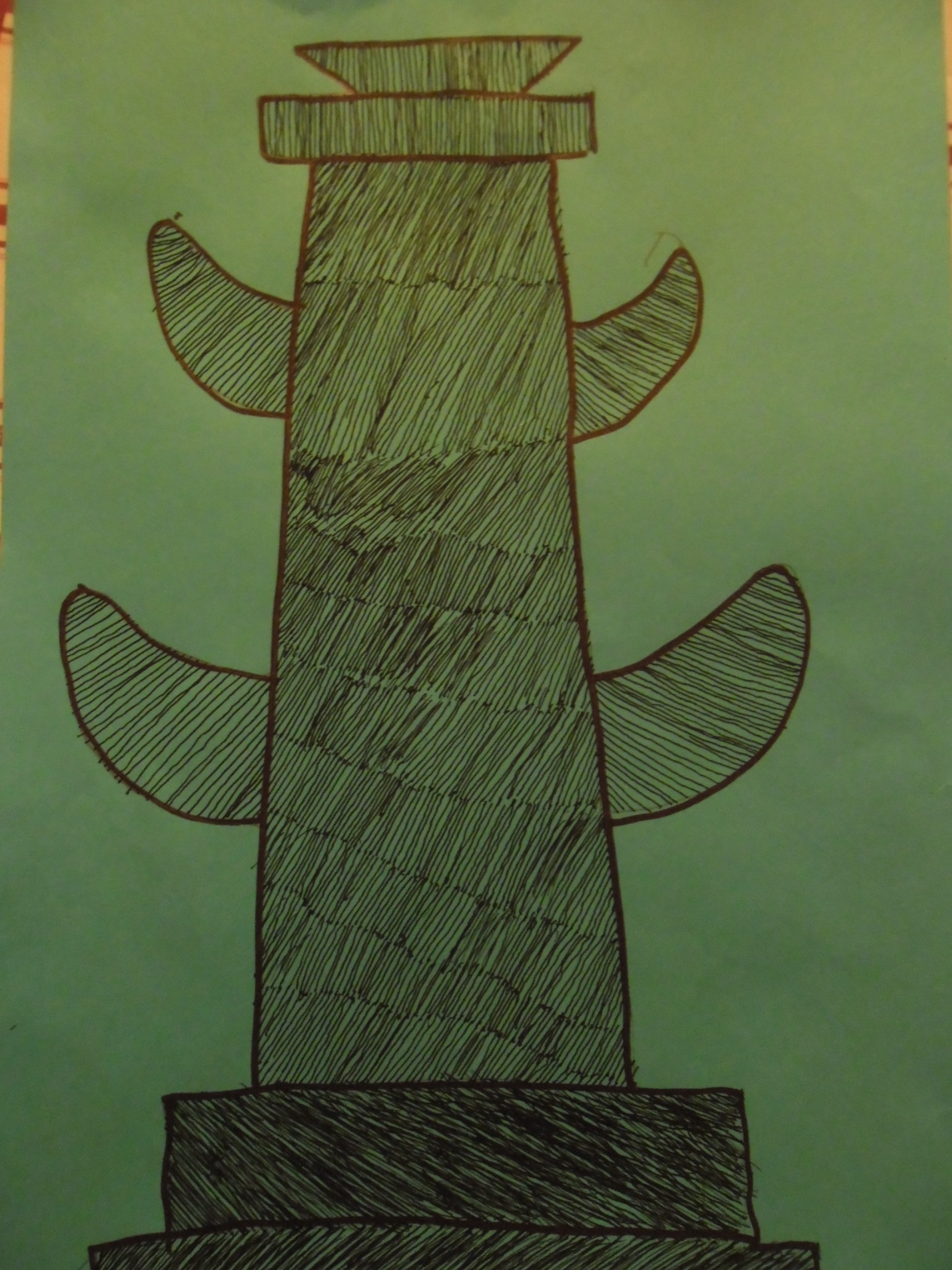 Карина,6 лет.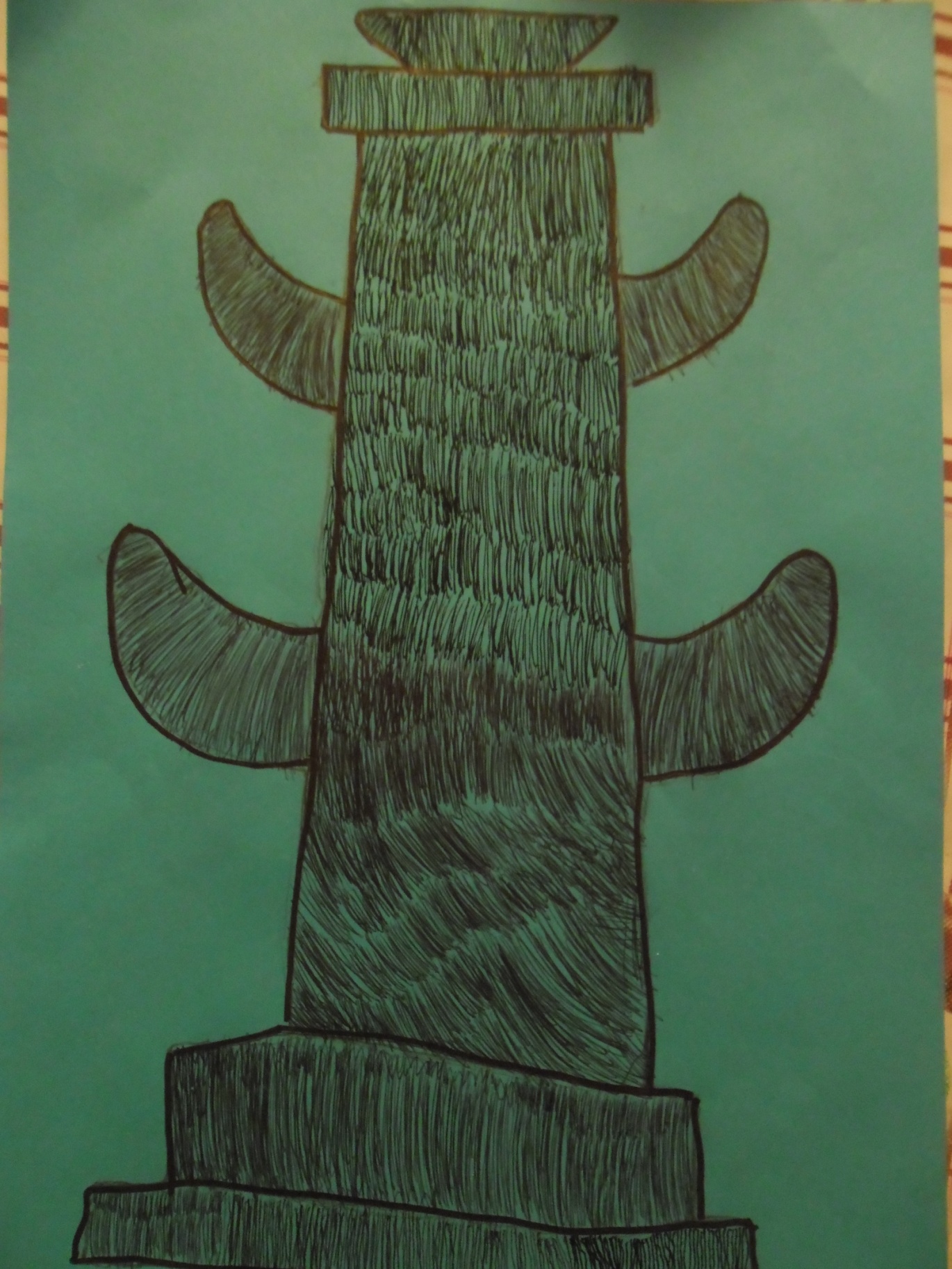 Без вас, Ростральные колонны,
Мой город потерял бы стать,
Хотя Нева волною сонной
Не перестала бы играть.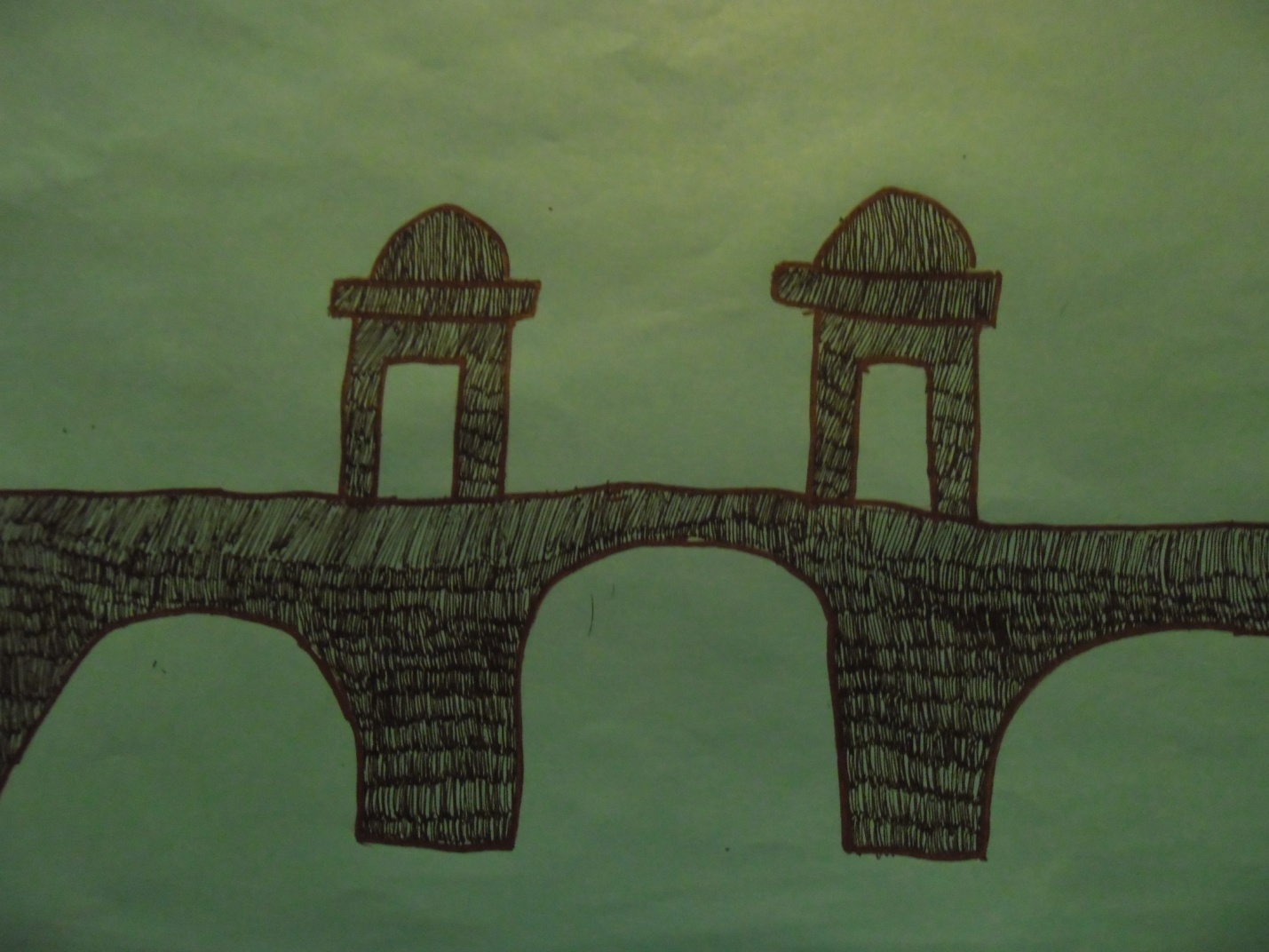 Маша, 6 лет.Мост нагнулся над рекой
Над водою ровной:
«Ах, красивый я какой,
Ах, какой огромный»Лера, 6 лет.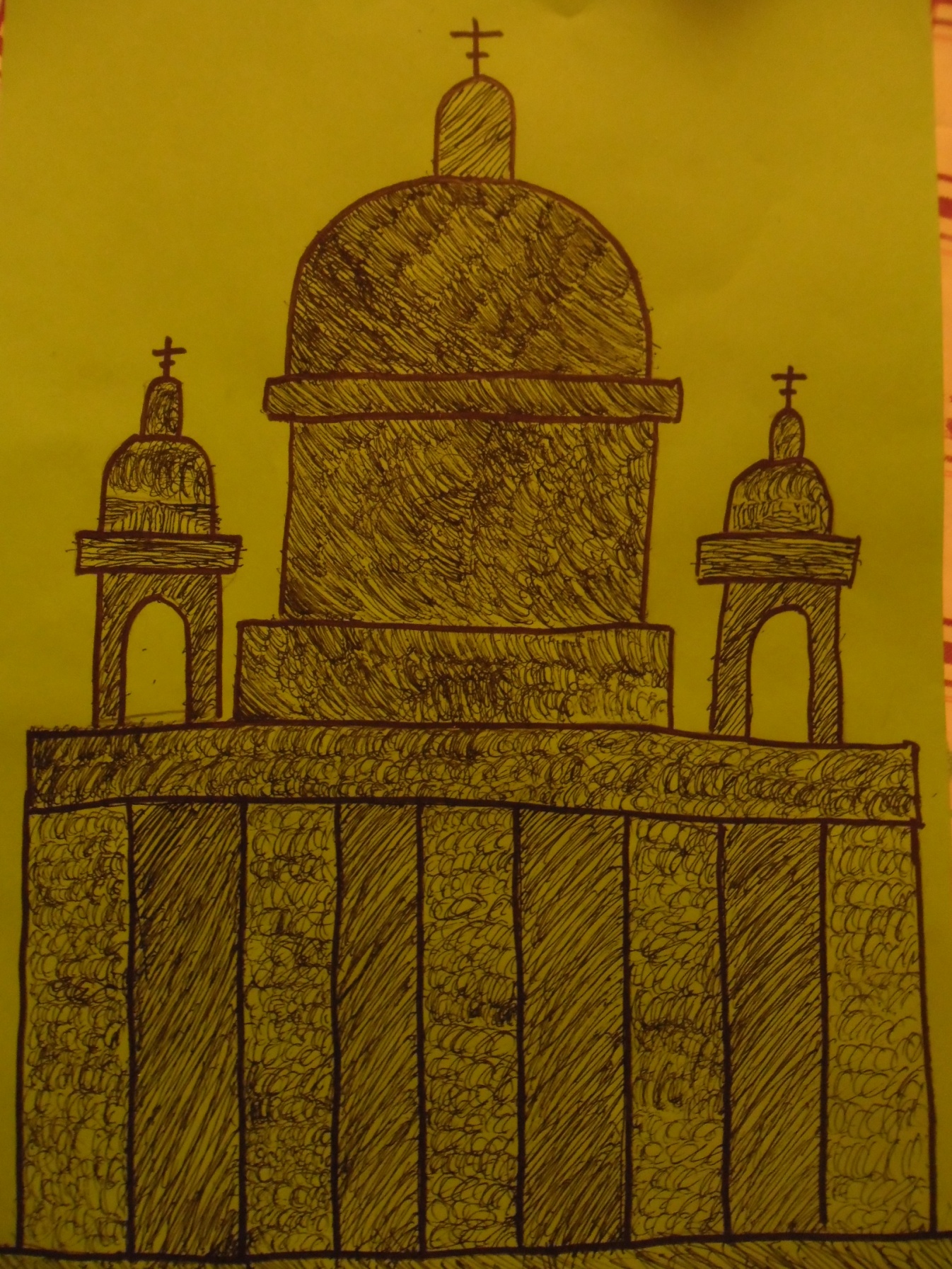 Поспешите посмотреть,
Дорогие дети!
 Сияет купол золотой
Над красавицей Невой.